МУНИЦИПАЛЬНОЕ БЮДЖЕТНОЕ ОБЩЕОБРАЗОВАТЕЛЬНОЕ УЧРЕЖДЕНИЕ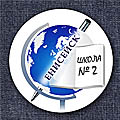 «СРЕДНЯЯ ШКОЛА №2 ИМЕНИ КАВАЛЕРА ТРЕХ ОРДЕНОВ ВОИНСКОЙ СЛАВЫ П.Д.ЩЕТИНИНА»г. ЕНИСЕЙСКА КРАСНОЯРСКОГО КРАЯ8 (39195) 2 – 31 – 66, факс 8 (39195) 2-  33 – 16, Е –mail: schoolno2@mail.ruСОГЛАСОВАНО	          УТВЕРЖДАЮПредседатель УС	Директор школы_________Куликова И.И.	____Миронова З.А «__»_____2020г	№ приказа _______                                                                                                                                                                                                                от «___»____2020гРасписание кружков и секцийПрограмма (учитель, возраст детей)понедельниквторниксредачетвергпятницасуббота1"В гостях у сказки" (Килина В.В. 7-12 лет)  - 201каб12.00 – 13.1012.00- 13.102Хореография (Бондаренко Е.В. 7-17 лет) – акт.залгруппа Конфетти12.00 – 12.45группа Вдохновение17.10 – 18.00группа Радуга12.00  - 12.45группа Радуга12.00 – 12.45группа Вдохновение17.10-18.00 группа Конфетти12.00-12.45группа Вдохновение17.10-18.00группа Радуга12.00-12.453  "Кисточка" (Кокорина Г.А. 9 -15 лет) – 205каб12.00-12.4512.00-12.4512.00-12.454«Творческая мастерская» (Столярова Н.Н. 7-15 лет) – каб.психолога14.40 – 15.3012.20-13.305«Театрик» (Кувалдина Т.В. 8-12 лет)-109каб., акт.зал11.50-13.0011.50-13.006«Поющая школа»  (Колосова Е.В. 7-17 лет) -109каб., акт.зал11.30-13.0011.30-13.007«Знакомство со средой программирования Скретч»(Парфинович М.А. 11-13 лет) – 208каб12.00-13.1014.00-13.108«Проектная школа» (Парфинович М.А. 14-15 лет)-208каб.13.00-14.409«Твой успех» (Федорова Н.Ю. 12-17 лет)-301каб.13.10-13.5513.10-13.5513.10-13.5510«Музейное дело» (Федорова Н.Ю. 12-17 лет) – шк.музей12.00-12.45 13.00-13.4511.00-12.30 11"Юные инспектора дорожного движения" (Солдатова Н.С. 12-14 лет) 108каб12.00 – 13.3012.00 – 13.3012«ЮнЭк» (Солдатова Н.С. 10-12 лет)108каб12.05-12.5012.05 -12.5013«Мини-футбол» (Милишунас   Н.А.. 8-14 лет)спорт.зал, малый зал17.0013.4014«ТЭГ Регби» (Кныр В.В. 11-13 лет) спортзал18.40 18.40 (малый зал)15«Настольный теннис» (Кныр В.В. 11-15 лет) малый зал16.30 (малый зал)16.30 (малый зал)16«Легкая атлетика» (Тархова Р.О.  14-17 лет)спорт зал17.0517.0517«Баскетбол» средняя группа (Тархова Р.О.  12-15 лет) спорт зал18.4018.4018«Баскетбол» младшая группа (Ветрова З.А. 7-11.5 лет) спорт зал17.0017.0019«Волейбол» (Колосов Ю.И. 12-17 лет) спорт зал1 группа 12-14 лет18.002 группа 15-17 лет19.201 группа 12-14 лет18.002 группа 15-17 лет19.20